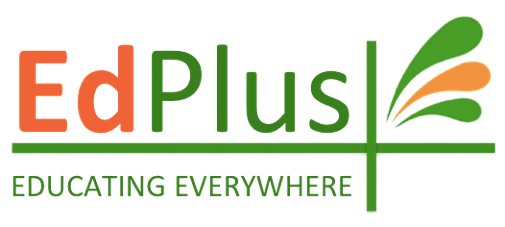 School Calendar2021     September	                                                     October      November                                                        December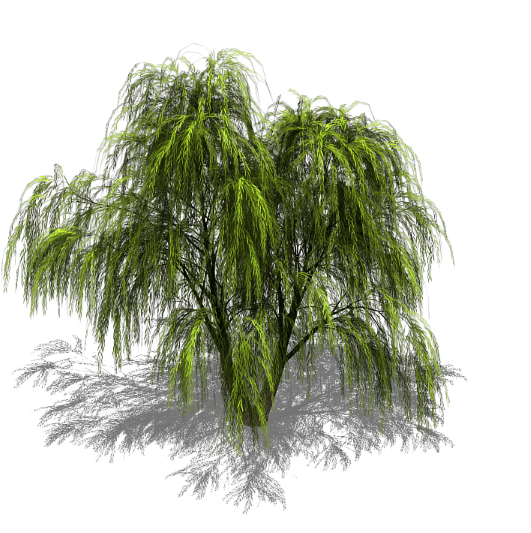            JanuarySeptember 9th is a half-day for student orientationStarting on September 15th, Wednesday are e-days where students stay at home and learning happens onlineDue to the ever-changing nature of our world, all events on this calendar are also subject to change!MonTueWedThuFri67891013141516172021222324272829301MonTueWedThuFri45678111213141518192021222526272829MonTueWedThuFri123458910111215161718192223242526MonTueWedThuFri293012367891013141516172021222324MonTueWedThuFri34567101112131417181920212425262728HolidayPEDAssessments